     Onion Achievement Award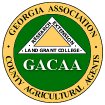      2023 Entry Form Drafted: 10/12/2022GACAA DistrictMy signature verifies that I am a member in good standing with GACAA, have read and understood the rules, and certify that my entry meets the requirements.Signature ________________________________________     Date __________________Recipient must attend GACAA Annual Meeting/Professional Improvement Conference to receive award, unless exempted by GACAA President because of extenuating circumstances. (Established by GACAA Board action, November, 2008)Submit a 500-word minimum outline or summary of an educational program, project, or applied research that occurred in the last 3 years; be sure to highlight one example that demonstrates problem solving, creativity, and impact. For an applied research project, the project must follow the scientific model with results having direct application to improving production or profitability.Include any documentation that supports your application, which may include: Printed program, book or bulletin, posters, video link, website, etc.Total submission/entry package with documentation should not exceed 4 pages. Previous award winners are not eligible to apply within 3 years of previous award.Submit entry with summary, supporting material, and agent contact information by October 15, 2023 to:   Chris Tyson
   Vidalia Onion and Vegetable Research Center	
   8163 Hwy 178
   Lyons, GA 30436
   Phone: (912) 551 – 2204    tysonc@uga.edu Name:Name:Name:Address:Address:County:Town:GeorgiaZip Code:Phone #:Cell #:FAX #:___ Northeast____ Northwest____ Southeast____ Southwest____ State Staff